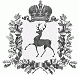 АДМИНИСТРАЦИЯ ШАРАНГСКОГО МУНИЦИПАЛЬНОГО РАЙОНАНИЖЕГОРОДСКОЙ ОБЛАСТИПОСТАНОВЛЕНИЕот 20.07.2018	N 355О введении режима «повышенная готовность»В соответствии с Федеральным законом от 21 декабря 1994 года № 68-ФЗ «О защите населения и территорий от чрезвычайных ситуаций природного и техногенного характера», постановлением Правительства Российской Федерации от 30 декабря 2003 г. № 794 «О единой государственной системе предупреждения и ликвидации чрезвычайных ситуаций», Законом Нижегородской области от 4 января 1996 г. № 17-З «О защите населения и территорий Нижегородской области от чрезвычайных ситуаций природного и техногенного характера», а также в целях предупреждения возможных чрезвычайных ситуаций в связи со сложными метеоусловиями, обеспечения готовности сил и средств муниципального звена ТП РСЧС Шарангского муниципального района к локализации и ликвидации возможных чрезвычайных ситуаций, администрация Шарангского муниципального района п о с т а н о в л я е т:1. Ввести с 17 часов 20 июля 2018 года до 8 часов 21 июля режим функционирования «повышенная готовность».2. Определить зоной режима «повышенная готовность» территорию Шарангского муниципального района Нижегородской области.3. Силы и средства муниципального звена ТП РСЧС привести в режим повышенной готовности.4. ЕДДС Шарангского района обеспечить: 4.1 доведение настоящего постановления до служб муниципального звена ТП РСЧС;4.2 информирование населения об обстановке на территории района, а также при угрозе возникновения или возникновении чрезвычайной ситуации;4.3 немедленное предоставление докладов в ЦУКС, ЦДДС, оперативно-распорядительный отдел департамента региональной безопасности Нижегородской области, руководящему составу информации о нарушениях в функционировании объектов жизнеобеспечения населения, социально значимых объектов и объектов жилого сектора, при угрозе возникновения или возникновении чрезвычайной ситуации.5. Контроль за исполнением настоящего постановления оставляю за собой.Глава администрации	О.Л. Зыков